
Participant Request Form for Late Fee, Installments and Fine Waiver(For Office Use Only)ID No:ID No:Date:Date:DDMMMYYYYYYYYName:Name:Father’ Name:Father’ Name:Father’ Name:Father’ Name:Father’ Name:Program:Program:Program:Semester:Semester:Semester:Spring  / Summer  / Fall Spring  / Summer  / Fall Spring  / Summer  / Fall Spring  / Summer  / Fall Spring  / Summer  / Fall Spring  / Summer  / Fall Spring  / Summer  / Fall Email:Contact No:Contact No:Contact No:Please Tick One:Please Tick One:Please Tick One: Late Fee Submission      Due Date Extension      Fee Installments      Fine Waiver Late Fee Submission      Due Date Extension      Fee Installments      Fine Waiver Late Fee Submission      Due Date Extension      Fee Installments      Fine WaiverState your Reason (please attach documentary proof):Note:Minimum processing time for the approval of request in 24 hours (during working days).The request might get delayed if status of a student is not clear in the records.No application is accepted without documentary proof.No application regarding late fee & installments will be entertained after the due date i.e. 10th day of March, June, September and December of every year.Note:Minimum processing time for the approval of request in 24 hours (during working days).The request might get delayed if status of a student is not clear in the records.No application is accepted without documentary proof.No application regarding late fee & installments will be entertained after the due date i.e. 10th day of March, June, September and December of every year.Student’s Signature:Area Coordinator/Advisor Signature:Comments from Office of TreasurerDateInitialsComments from Director CampusDateInitials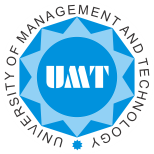 